AKTIVITETSPLAN FOR 1. KLASSESFO vil gjøre foresatte oppmerksomme på at det kan bli endringer på dagsplaner hvis det er personalfravær, kurs, møter ol. Dette innebærer at foresatte kan oppleve at de må hente barna et annet sted enn det som står oppført – vi ber derfor om velvillig forståelse for det Kommer ny plan etter høstferien når gymsalen er i bruk igjen.MANDAGTIRSDAGONSDAGTORSDAGFREDAGSPISETID: 1220 – 1240I KLASSEROM.UTETID: 1245 – 1315FELLES M 2. KLASSE.AKTIVITETER:1320 – 1425VI TAR SEKKENE MED TIL BASEN.BASEN – FRI LEK ELLER UTE.1430 – 1555 GYMSAL1600 – 1630 LEK OG SPILL I BASEN.SPISETID: 1315 – 1335I KLASSEROM.UTETID: 1335 – 1410FELLSES FOR HELE SFO.AKTIVITETER:1410 – 1545NATURKLUBB.VI KOMMER TIL Å VÆRE I NÆRHETEN AV SKOLEN TIL Å BEGYNNE MED. ETTER HVERT KOMMER VI TIL Å UTFORSKE TAU, DA LEGGER VI UT EN EGEN PLAN FOR HVOR FERDEN GÅR HEN. 1600 – 1630VI TAR SEKKENE TIL BASEN ETTER NATURKLUBB. LEK OG SPILL I BASEN.SPISETID: 1315 – 1335I KLASSEROM.UTETID: 1340 – 1410FELLES FOR HELE SFO. TAR SEKKENE I BASEN ETTER UTETID.AKTIVITETER:1410 – 1600AKTIVITETSHUSET.1600-1630LEK OG SPILL I BASEN.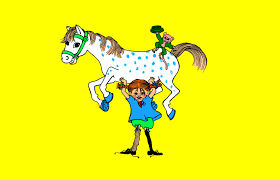 SPISETID: 1410 – 1430I KLASSEROM.TAR SEKKENE TIL BASEN.INGEN UTETID. AKTIVITETER:1435 – 1630BASEN – FRI LEK ELLER UTE.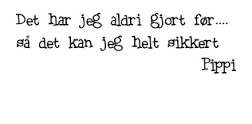 SPISETID: 1315 – 1335 I KLASSEROM.UTETID: 1340 – 1410FELLES FOR HELE SFO.AKTIVITETER:1410 – 1600KINO FOR DE SOM VILELLER BASEN.TAR MED SEKKENE NÅR VI GÅR I BASEN.1600 – 1630LEK OG SPILL I BASEN.